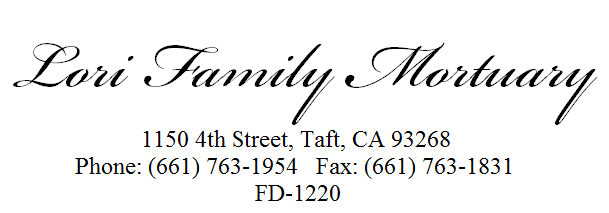 ORDER FOR RELEASE OF REMAINS AND PERSONAL EFFECTSTO: __________________________________________________________________________________DATE: __________________________________This release will authorize your facility or your authorized agents to release the remains and personal effects of:_____________________________________________________________________________________To  LORI FAMILY MORTUARY_______________________________________                _______________________________________Signature                                                                                     Street Address______________________________________                    ______________________________________Printed Name                                                                               City, State & Zip Code______________________________________                      _____________________________________Relationship                                                                                   Telephone NumberIf you’re not the legal next of kin, please explain in your own writing why you feel you have the legal right to control the disposition of the said remains.__________________________________________________________________________________________________________________________________________________________________________